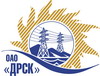 Открытое акционерное общество«Дальневосточная распределительная сетевая  компания»ПРОТОКОЛпроцедуры вскрытия конвертов с заявками участников ПРЕДМЕТ ЗАКУПКИ: закрытый запрос цен по результатам рамочного конкурса Закупка № 45 «Выполнение мероприятий по технологическому присоединению потребителей к сетям 10/0.4 кВ филиала «АЭС» лот 21 – «Мероприятия по строительству для технологического присоединения потребителей Тамбовского района (с. Толстовка) к сетям 10/0.4 кВ»лот 22 – «Мероприятия по строительству для технологического присоединения потребителей г. Белогорска, Белогорского района (с. Пригородное, с. Междугранка) к сетям 10/0.4 кВ»лот 23– «Мероприятия по строительству для технологического присоединения потребителей Тамбовского района (с. Тамбовка, с. Муравьевка, с. Садовое) к сетям 10/0.4 кВ»лот 24 – «ВЛ 10кВ, ТП 10/0,4 кВ, ВЛ-0,4 кВ Сковородинский район 991 км автомобильной дороги Р-297 «Амур» (строительство), (ФКУ ДСД «Дальний Восток»)»лот 25 – «Мероприятия по строительству для технологического присоединения потребителей г. Благовещенска (п. Зазейский), Благовещенского района (с. Чигири, с. Верхне-Благовещенское, с. Волково, с. Новотроицкое, с. Новопетровка) к сетям 10/0.4 кВ».для нужд филиала ОАО «ДРСК» «Амурские электрические сети» (закупки раздела 2.1.1. ГКПЗ 2014 г.).Плановая стоимость:	 лот № 21 – 304 615,76 руб. без НДС;				лот № 22 – 725 693,48 руб. без НДС;				лот № 23 – 824 995,08 руб. без НДС;				лот № 24 – 784 078,32 руб. без НДС;				лот№25 – 5 884 084,34 руб. без НДС Указание о проведении закупки от 08.10.2014 № 257.ПРИСУТСТВОВАЛИ: Два члена постоянно действующей Закупочной комиссии ОАО «ДРСК» 2 уровняИнформация о результатах вскрытия конвертов:лот 21 – «Мероприятия по строительству для технологического присоединения потребителей Тамбовского района (с. Толстовка) к сетям 10/0.4 кВ»В ходе проведения закрытого запроса цен было получено 2 предложения, конверты с которыми были размещены в электронном виде на Торговой площадке Системы www.b2b-energo.ru.Вскрытие конвертов было осуществлено в электронном сейфе организатора закрытого запроса цен на Торговой площадке Системы www.b2b-energo.ru автоматически.Дата и время начала процедуры вскрытия конвертов с предложениями участников: 04:02 (московское время) 16.10.2014. (сделано 2 ставки).Место проведения процедуры вскрытия конвертов с предложениями участников: Торговая площадка Системы www.b2b-energo.ruВ конвертах обнаружены предложения следующих участников закрытого запроса цен:лот 22 – «Мероприятия по строительству для технологического присоединения потребителей г. Белогорска, Белогорского района (с. Пригородное, с. Междугранка) к сетям 10/0.4 кВ»В ходе проведения закрытого запроса цен было получено 2 предложения, конверты с которыми были размещены в электронном виде на Торговой площадке Системы www.b2b-energo.ru.Вскрытие конвертов было осуществлено в электронном сейфе организатора закрытого запроса цен на Торговой площадке Системы www.b2b-energo.ru автоматически.Дата и время начала процедуры вскрытия конвертов с предложениями участников: 04:00 (московское время) 16.10.2014. (сделано 2 ставки).Место проведения процедуры вскрытия конвертов с предложениями участников: Торговая площадка Системы www.b2b-energo.ruВ конвертах обнаружены предложения следующих участников закрытого запроса цен:лот 23– «Мероприятия по строительству для технологического присоединения потребителей Тамбовского района (с. Тамбовка, с. Муравьевка, с. Садовое) к сетям 10/0.4 кВ»В ходе проведения закрытого запроса цен было получено 2 предложения, конверты с которыми были размещены в электронном виде на Торговой площадке Системы www.b2b-energo.ru.Вскрытие конвертов было осуществлено в электронном сейфе организатора закрытого запроса цен на Торговой площадке Системы www.b2b-energo.ru автоматически.Дата и время начала процедуры вскрытия конвертов с предложениями участников: 06:33 (московское время) 16.10.2014. (было продлено на 2 ч., 33 мин., 5 cек., сделано 20 ставок).Место проведения процедуры вскрытия конвертов с предложениями участников: Торговая площадка Системы www.b2b-energo.ruВ конвертах обнаружены предложения следующих участников закрытого запроса цен:лот 24 – «ВЛ 10кВ, ТП 10/0,4 кВ, ВЛ-0,4 кВ Сковородинский район 991 км автомобильной дороги Р-297 «Амур» (строительство), (ФКУ ДСД «Дальний Восток»)»В ходе проведения закрытого запроса цен было получено 2 предложения, конверты с которыми были размещены в электронном виде на Торговой площадке Системы www.b2b-energo.ru.Вскрытие конвертов было осуществлено в электронном сейфе организатора закрытого запроса цен на Торговой площадке Системы www.b2b-energo.ru автоматически.Дата и время начала процедуры вскрытия конвертов с предложениями участников: 04:14 (московское время) 16.10.2014. (сделано 3 ставки).Место проведения процедуры вскрытия конвертов с предложениями участников: Торговая площадка Системы www.b2b-energo.ruВ конвертах обнаружены предложения следующих участников закрытого запроса цен:лот 25 – «Мероприятия по строительству для технологического присоединения потребителей г. Благовещенска (п. Зазейский), Благовещенского района (с. Чигири, с. Верхне-Благовещенское, с. Волково, с. Новотроицкое, с. Новопетровка) к сетям 10/0.4 кВ»В ходе проведения закрытого запроса цен было получено 3 предложения, конверты с которыми были размещены в электронном виде на Торговой площадке Системы www.b2b-energo.ru.Вскрытие конвертов было осуществлено в электронном сейфе организатора закрытого запроса цен на Торговой площадке Системы www.b2b-energo.ru автоматически.Дата и время начала процедуры вскрытия конвертов с предложениями участников: 06:31 (московское время) 16.10.2014. (было продлено на 2 ч., 31 мин., 10 cек., сделана 31 ставка).Место проведения процедуры вскрытия конвертов с предложениями участников: Торговая площадка Системы www.b2b-energo.ruВ конвертах обнаружены предложения следующих участников закрытого запроса цен:РЕШИЛИ: Утвердить заседания Закупочной комиссии по вскрытию поступивших на закрытый запрос цен конвертов.Ответственный секретарь Закупочной комиссии 2 уровня ОАО «ДРСК»	О.А. МоторинаТехнический секретарь Закупочной комиссии 2 уровня ОАО «ДРСК»	Т.А. Игнатова№ 604/УКС-Вг. Благовещенскоктябрь 2014№Наименование участника и его адресПредмет и общая цена заявки на участие в закрытом запросе цен (время московское)1ООО "АСЭСС" ((Амурская область, г. Благовещенск) ул. 50 лет Октября 228)Предложение: подано 15.10.2014 в 02:30
Цена: 301 500,00 руб. (цена без НДС)2ООО "ЭЛМОНТ" (675000, Амурская область, г. Благовещенск, ул. Нагорная 19)Предложение: подано 15.10.2014 в 03:32
Цена: 304 615,76 руб. (цена без НДС)№Наименование участника и его адресПредмет и общая цена заявки на участие в закрытом запросе цен (время московское)1ООО "ДЭМ" (676450, Россия, Амурская область, г.Свободный, ул. Шатковская, 126)Предложение: подано 15.10.2014 в 03:19
Цена: 722 000,00 руб. (цена без НДС)2ООО "АСЭСС" ((Амурская область, г. Благовещенск) ул. 50 лет Октября 228)Предложение: подано 15.10.2014 в 02:40
Цена: 725 963,48 руб. (цена без НДС)№Наименование участника и его адресПредмет и общая цена заявки на участие в закрытом запросе цен (время московское)1ООО "ДЭМ" (676450, Россия, Амурская область, г.Свободный, ул. Шатковская, 126)Предложение: подано 15.10.2014 в 06:03
Цена: 745 000,00 руб. (цена без НДС)2ООО "АСЭСС" ((Амурская область, г. Благовещенск) ул. 50 лет Октября 228)Предложение: подано 15.10.2014 в 06:00
Цена: 748 000,00 руб. (цена без НДС)№Наименование участника и его адресПредмет и общая цена заявки на участие в закрытом запросе цен (время московское)1ООО ФСК "Энергосоюз" (675007 Амурской области г. Благовещенск ул. Нагорная ,20/2 а/я 18;)Предложение: подано 15.10.2014 в 03:40
Цена: 781 075,00 руб. (цена без НДС)2ООО "ДЭМ" (676450, Россия, Амурская область, г.Свободный, ул. Шатковская, 126)Предложение: подано 15.10.2014 в 03:44
Цена: 784 000,00 руб. (цена без НДС)№Наименование участника и его адресПредмет и общая цена заявки на участие в закрытом запросе цен (время московское)1ООО "ДЭМ" (676450, Россия, Амурская область, г.Свободный, ул. Шатковская, 126)Предложение: подано 15.10.2014 в 06:01
Цена: 5 050 000,00 руб. (цена без НДС)2ООО "ЭЛМОНТ" (675000, Амурская область, г. Благовещенск, ул. Нагорная 19)Предложение: подано 15.10.2014 в 05:58
Цена: 5 100 000,00 руб. (цена без НДС)3ООО "АСЭСС" ((Амурская область, г. Благовещенск) ул. 50 лет Октября 228)Предложение: подано 15.10.2014 в 05:02
Цена: 5 550 555,55 руб. (цена без НДС)